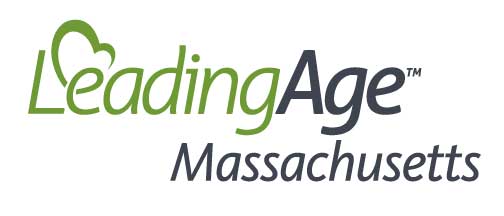 	Individual Affiliates        2018 Application InformationLeadingAge Massachusetts invites retirees, students, government employees, and individuals interested in the housing and aging services sector to join LeadingAge Massachusetts as an Individual Affiliate.  Eligibility is restricted to individuals who are not eligible to join as a Provider Member or as a Business Affiliate.  Individuals who are employed by a for-profit aging service provider also are not eligible.  Individual Affiliate Benefits:NetworkingParticipate in quarterly networking breakfast meetings and other LeadingAge MA’s educational seminars and programsInformationReceive LeadingAge MA’s emailed newsletters, Public Policy Digest and The Observer. Access to information on LeadingAge MA’s “Members” Only websiteEducationAttend LeadingAge MA’s educational seminars and conferences at discounted Member rateAnnual Dues for Individual Affiliates are $100.  Individual Affiliates are not eligible to vote or serve on the LeadingAge Massachusetts’s Board of TrusteesIndividual Affiliate ApplicationName:___________________________________________________________________Address:__________________________________________________________________________City/State/Zip:____________________________________________________________________Telephone:________________________________Facsimile:______________________________Email:_____________________________________Place of Employment (if applicable):___________________________________________________________________________________Educational Affiliation (if applicable):____________________________________________________________________________________Please provide a brief description of your interests in joining LeadingAge Massachusetts:Please do not mail dues payment. LeadingAge MA willsend an invoice after receiving your application.LeadingAge Massachusetts246 Walnut Street, Suite 203Newton, MA  02460Phone: 617.244.2999Fax: 617.244.2995For more information contact Rita Kostiuk, RKostiuk@LeadingAgeMA.org